CONDICIONES DE LA OFERTA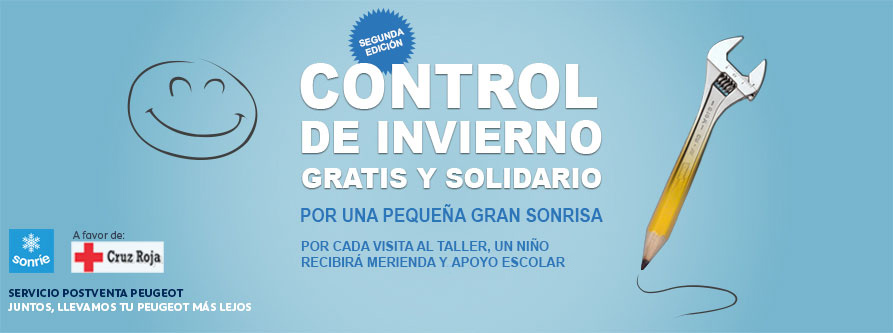 Oferta no acumulable a otras promociones en vigor ni canjeable por dinero. El control de invierno comprende las siguientes operaciones: Control del estado de la batería, control del nivel del líquido refrigerante, control del estado de las escobillas y nivel del líquido limpiaparabrisas, control del funcionamiento del alumbrado y señalización, control del estado y presión de los neumáticos y diagnosis electrónica. Finalizado el período de esta campaña, Cruz Roja se reserva la facultad de solicitar a Peugeot, que deberá aceptar, que la entrega de los alimentos para las meriendas y los recursos necesarios para dotar de apoyo escolar sean sustituidos por su equivalente en dinero, a razón de 3 euros por cada merienda y apoyo escolar destinada a un niño/a, comprometiéndose Cruz Roja a destinar dicho dinero a la compra de dichos alimentos y a los recursos necesarios para dotar de dicho apoyo escolar. Plazo de validez de la oferta hasta el 15-01-2015. La oferta es válida en los puntos de la Red Oficial Peugeot adheridos a esta acción y que pueden consultarse a través de www.peugeot.es.